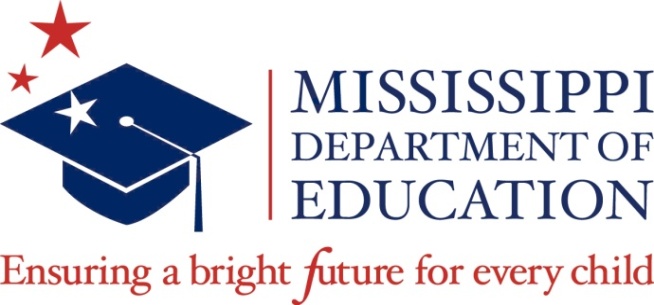 	NOTICE	MISSISSIPPI DEPARTMENT OF EDUCATION	Mississippi Reading Panel MeetingThe members of the Mississippi Reading Panel will meet on Tuesday, December 5, 2017 at Mississippi Department of Education, Central High School Building, 359 North West Street, Jackson, Mississippi, in Suite 311 at 9:00 a.m. to discuss Third Grade Literacy Update, Intervention Supports, applicable grants, Campaign for Grade-Level Reading, and Barksdale Update.Posted:  November 29, 2017